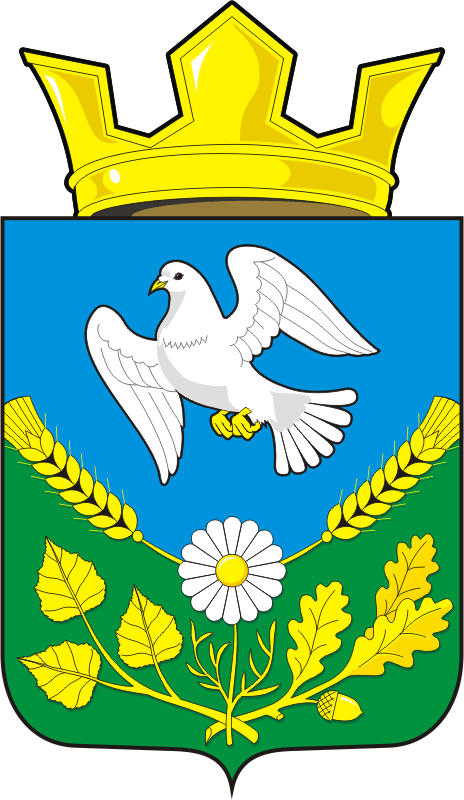 СОВЕТ ДЕПУТАТОВ МУНИЦИПАЛЬНОГО ОБРАЗОВАНИЯ НАДЕЖДИНСКИЙ СЕЛЬСОВЕТ САРАКТАШСКОГО РАЙОНА ОРЕНБУРГСКОЙ ОБЛАСТИЧЕТВЕРТОГО СОЗЫВАРЕШЕНИЕ третьего заседания Совета депутатовНадеждинского сельсовета Саракташского района четвёртого созыва 19 октября  2020 год                                                                                  № 7                                                                                                Об  образовании постоянных комиссий Совета депутатовмуниципального образования Надеждинский сельсоветСаракташского района Оренбургской области        В соответствии с  Законом Оренбургской области «О статусе депутата представительного органа местного самоуправления в Оренбургской области», руководствуясь Уставом муниципального образования Надеждинский сельсовет Саракташского района Оренбургской области, Совет депутатов Надеждинского сельсовета РЕШИЛ:1. Образовать постоянные комиссии Совета депутатов муниципального образования Надеждинский сельсовет Саракташского района Оренбургской области согласно приложению № 1.           2.Утвердить персональный состав  постоянных комиссий согласно приложению № 2         3.Контроль за исполнением данного решения возложить на постоянную комиссию мандатную (Хакимову С.Я.).          4.Решение вступает в силу с момента подписания и подлежит размещению на сайте администрации Надеждинского сельсовета Саракташского района Оренбургской области .Разослано: Яковлевой Ю.Л., орготделу, официальный сайт администрации Надеждинского сельсовета, прокуратуре района.Приложение № 1к решению Совета депутатов Надеждинского сельсоветаот 19 октября 2020 года   № 7ПЕРЕЧЕНЬпостоянных комиссий Совета депутатов муниципального образования Надеждинский сельсовет Саракташского района Оренбургской области1. Постоянная комиссия по мандатным вопросам,  вопросам местного самоуправления, законности, правопорядка, казачества, работе с общественными и религиозными объединениями, национальным вопросам и делам военнослужащих.2. Постоянная комиссия по бюджетной, налоговой и финансовой политике, собственности и экономическим вопросам, торговле и быту.3. Постоянная комиссия по социально-экономическому развитию, образованию, здравоохранению, социальной политике, делам молодежи, культуре и спорту.Приложение № 2к решению Совета депутатов Надеждинского сельсоветаот 19 октября 2020 года   № 7СОСТАВпостоянных комиссий Совета депутатов муниципального образования Надеждинский сельсовет Саракташского района Оренбургской области-мандатная комиссия – Хакимова С.Я.- председатель;члены комиссии –Трушина О.А., Корнева Н.Г.-комиссия планово-бюджетная – Сметанин С.Г. - председатель; члены комиссии – Андрейчева Н.И., Трушина О.А.-комиссия социально-экономического развития – Перегудов М.Н.- председатель;члены комиссии: Андрейчева Н.И., Шонин А.Н.Председатель Совета депутатов Надеждинского сельсовета                                                     О.А.Тимко